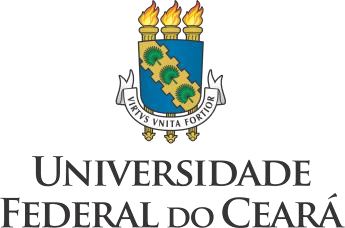 Coordenação do SISU na UFCPró-Reitoria de Graduação - PROGRAD(  ) Recurso Análise Documentação básica (  ) Recurso Análise Socioeconômica (  ) Recurso Pessoa com Deficiência(  ) Recurso Pretos, Pardos e IndígenasO recurso relativo ao resultado das análises da documentação de matrícula deverá ser interposto pelo(a)  candidato(a), através do endereço eletrônico (recurso.sisu@ufc.br),   sendo indispensável o envio do presente requerimento, fazendo-se acompanhar das razões sob pena de não conhecimento do recurso. Este deve ocorrer impreterivelmente em prazo específico para interposição de recurso, conforme cronograma divulgado previamente no portal oficial do SiSU na UFC (www.sisu.ufc.br). O(A) candidato(a) deverá assinalar no espaço acima a opção para o recurso pretendido, sendo que os recursos devem ser enviados  separadamente com seus formulários próprios.O resultado da análise do recurso será divulgado no sítio eletrônico do SiSU na UFC (www.sisu.ufc.br).Nome do(a) candidato(a) requerente:                	                CPF: 	                                                                                                                     Descreva aqui as razões que justificam o recurso e documento anexos:Fortaleza,	de	de 2021.(Assinatura Obrigatória do(a) Candidato(a))